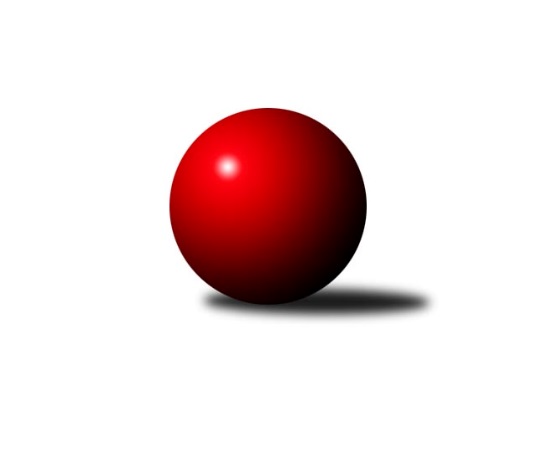 Č.17Ročník 2022/2023	24.5.2024 Mistrovství Prahy 1 2022/2023Statistika 17. kolaTabulka družstev:		družstvo	záp	výh	rem	proh	skore	sety	průměr	body	plné	dorážka	chyby	1.	KK Slavoj C	17	15	1	1	105.0 : 31.0 	(138.0 : 66.0)	2563	31	1754	810	30.4	2.	TJ Rudná	16	11	1	4	87.5 : 40.5 	(124.0 : 68.0)	2555	23	1777	778	38.9	3.	KK Konstruktiva C	17	10	3	4	76.5 : 59.5 	(114.5 : 89.5)	2464	23	1727	737	49.2	4.	VSK ČVUT	17	9	1	7	71.0 : 65.0 	(102.5 : 101.5)	2478	19	1716	763	45.5	5.	SC Olympia Radotín	16	8	1	7	66.5 : 61.5 	(101.5 : 90.5)	2476	17	1728	748	41.3	6.	TJ Kobylisy A	17	8	1	8	69.0 : 67.0 	(98.0 : 106.0)	2429	17	1696	733	50.1	7.	SK Žižkov C	17	8	0	9	69.5 : 66.5 	(96.0 : 108.0)	2385	16	1686	699	46.6	8.	SK Žižkov B	17	8	0	9	62.5 : 73.5 	(103.0 : 101.0)	2471	16	1729	742	44	9.	TJ Kobylisy B	17	7	1	9	66.5 : 69.5 	(103.5 : 100.5)	2457	15	1737	720	55.1	10.	KK Slavia Praha	17	7	1	9	65.0 : 71.0 	(101.0 : 103.0)	2453	15	1711	742	46.4	11.	SK Meteor C	17	7	0	10	56.5 : 79.5 	(86.0 : 118.0)	2334	14	1669	665	57.4	12.	SK Uhelné sklady	17	5	2	10	61.0 : 75.0 	(98.5 : 105.5)	2447	12	1736	711	49.8	13.	KK Velké Popovice	17	3	3	11	47.5 : 88.5 	(78.5 : 125.5)	2331	9	1662	669	54.5	14.	TJ Radlice B	17	4	1	12	40.0 : 96.0 	(71.0 : 133.0)	2386	9	1665	721	57.2Tabulka doma:		družstvo	záp	výh	rem	proh	skore	sety	průměr	body	maximum	minimum	1.	KK Slavoj C	9	9	0	0	61.0 : 11.0 	(79.0 : 29.0)	2726	18	2791	2646	2.	SK Meteor C	8	7	0	1	46.5 : 17.5 	(56.5 : 39.5)	2516	14	2588	2456	3.	VSK ČVUT	9	7	0	2	48.0 : 24.0 	(63.0 : 45.0)	2598	14	2657	2493	4.	SC Olympia Radotín	10	7	0	3	49.5 : 30.5 	(72.5 : 47.5)	2599	14	2745	2446	5.	TJ Rudná	8	6	1	1	50.0 : 14.0 	(70.0 : 26.0)	2630	13	2723	2537	6.	TJ Kobylisy A	8	6	1	1	43.5 : 20.5 	(58.0 : 38.0)	2366	13	2482	2312	7.	KK Slavia Praha	8	6	0	2	43.0 : 21.0 	(55.0 : 41.0)	2442	12	2540	2313	8.	SK Žižkov C	9	6	0	3	47.0 : 25.0 	(60.0 : 48.0)	2634	12	2739	2478	9.	KK Konstruktiva C	9	5	2	2	40.5 : 31.5 	(61.5 : 46.5)	2529	12	2667	2454	10.	TJ Kobylisy B	8	4	1	3	38.5 : 25.5 	(57.5 : 38.5)	2318	9	2389	2280	11.	SK Uhelné sklady	9	4	1	4	37.0 : 35.0 	(57.0 : 51.0)	2386	9	2452	2305	12.	SK Žižkov B	8	4	0	4	32.0 : 32.0 	(54.0 : 42.0)	2575	8	2677	2462	13.	KK Velké Popovice	8	3	2	3	32.0 : 32.0 	(50.0 : 46.0)	2397	8	2471	2332	14.	TJ Radlice B	7	3	0	4	20.0 : 36.0 	(29.5 : 54.5)	2315	6	2419	2177Tabulka venku:		družstvo	záp	výh	rem	proh	skore	sety	průměr	body	maximum	minimum	1.	KK Slavoj C	8	6	1	1	44.0 : 20.0 	(59.0 : 37.0)	2540	13	2681	2332	2.	KK Konstruktiva C	8	5	1	2	36.0 : 28.0 	(53.0 : 43.0)	2453	11	2681	2302	3.	TJ Rudná	8	5	0	3	37.5 : 26.5 	(54.0 : 42.0)	2545	10	2705	2366	4.	SK Žižkov B	9	4	0	5	30.5 : 41.5 	(49.0 : 59.0)	2471	8	2598	2342	5.	TJ Kobylisy B	9	3	0	6	28.0 : 44.0 	(46.0 : 62.0)	2459	6	2654	2331	6.	VSK ČVUT	8	2	1	5	23.0 : 41.0 	(39.5 : 56.5)	2454	5	2612	2270	7.	SK Žižkov C	8	2	0	6	22.5 : 41.5 	(36.0 : 60.0)	2380	4	2671	2236	8.	TJ Kobylisy A	9	2	0	7	25.5 : 46.5 	(40.0 : 68.0)	2423	4	2591	2265	9.	SC Olympia Radotín	6	1	1	4	17.0 : 31.0 	(29.0 : 43.0)	2455	3	2603	2161	10.	SK Uhelné sklady	8	1	1	6	24.0 : 40.0 	(41.5 : 54.5)	2443	3	2525	2314	11.	KK Slavia Praha	9	1	1	7	22.0 : 50.0 	(46.0 : 62.0)	2454	3	2627	2271	12.	TJ Radlice B	10	1	1	8	20.0 : 60.0 	(41.5 : 78.5)	2384	3	2535	2046	13.	KK Velké Popovice	9	0	1	8	15.5 : 56.5 	(28.5 : 79.5)	2320	1	2516	2163	14.	SK Meteor C	9	0	0	9	10.0 : 62.0 	(29.5 : 78.5)	2312	0	2388	2123Tabulka podzimní části:		družstvo	záp	výh	rem	proh	skore	sety	průměr	body	doma	venku	1.	KK Slavoj C	13	11	1	1	77.0 : 27.0 	(104.0 : 52.0)	2569	23 	6 	0 	0 	5 	1 	1	2.	TJ Rudná	13	10	1	2	76.5 : 27.5 	(105.0 : 51.0)	2547	21 	5 	1 	1 	5 	0 	1	3.	KK Konstruktiva C	13	7	3	3	58.5 : 45.5 	(89.5 : 66.5)	2476	17 	3 	2 	2 	4 	1 	1	4.	TJ Kobylisy A	13	7	1	5	57.5 : 46.5 	(77.0 : 79.0)	2430	15 	5 	1 	1 	2 	0 	4	5.	SC Olympia Radotín	13	7	1	5	56.0 : 48.0 	(82.5 : 73.5)	2479	15 	6 	0 	2 	1 	1 	3	6.	VSK ČVUT	13	7	0	6	54.0 : 50.0 	(77.5 : 78.5)	2478	14 	5 	0 	2 	2 	0 	4	7.	SK Žižkov B	12	6	0	6	45.5 : 50.5 	(73.0 : 71.0)	2452	12 	3 	0 	3 	3 	0 	3	8.	TJ Kobylisy B	13	6	0	7	51.5 : 52.5 	(82.5 : 73.5)	2449	12 	4 	0 	3 	2 	0 	4	9.	SK Žižkov C	13	5	0	8	47.5 : 56.5 	(68.5 : 87.5)	2385	10 	4 	0 	3 	1 	0 	5	10.	SK Meteor C	13	5	0	8	43.5 : 60.5 	(68.5 : 87.5)	2335	10 	5 	0 	1 	0 	0 	7	11.	KK Slavia Praha	12	4	1	7	43.0 : 53.0 	(71.0 : 73.0)	2458	9 	3 	0 	2 	1 	1 	5	12.	SK Uhelné sklady	13	3	2	8	43.0 : 61.0 	(69.5 : 86.5)	2448	8 	3 	1 	3 	0 	1 	5	13.	KK Velké Popovice	13	2	3	8	36.5 : 67.5 	(55.5 : 100.5)	2331	7 	2 	2 	2 	0 	1 	6	14.	TJ Radlice B	13	3	1	9	30.0 : 74.0 	(56.0 : 100.0)	2378	7 	2 	0 	2 	1 	1 	7Tabulka jarní části:		družstvo	záp	výh	rem	proh	skore	sety	průměr	body	doma	venku	1.	KK Slavoj C	4	4	0	0	28.0 : 4.0 	(34.0 : 14.0)	2633	8 	3 	0 	0 	1 	0 	0 	2.	SK Žižkov C	4	3	0	1	22.0 : 10.0 	(27.5 : 20.5)	2517	6 	2 	0 	0 	1 	0 	1 	3.	KK Konstruktiva C	4	3	0	1	18.0 : 14.0 	(25.0 : 23.0)	2549	6 	2 	0 	0 	1 	0 	1 	4.	KK Slavia Praha	5	3	0	2	22.0 : 18.0 	(30.0 : 30.0)	2423	6 	3 	0 	0 	0 	0 	2 	5.	VSK ČVUT	4	2	1	1	17.0 : 15.0 	(25.0 : 23.0)	2490	5 	2 	0 	0 	0 	1 	1 	6.	SK Uhelné sklady	4	2	0	2	18.0 : 14.0 	(29.0 : 19.0)	2398	4 	1 	0 	1 	1 	0 	1 	7.	SK Meteor C	4	2	0	2	13.0 : 19.0 	(17.5 : 30.5)	2426	4 	2 	0 	0 	0 	0 	2 	8.	SK Žižkov B	5	2	0	3	17.0 : 23.0 	(30.0 : 30.0)	2512	4 	1 	0 	1 	1 	0 	2 	9.	TJ Kobylisy B	4	1	1	2	15.0 : 17.0 	(21.0 : 27.0)	2428	3 	0 	1 	0 	1 	0 	2 	10.	TJ Rudná	3	1	0	2	11.0 : 13.0 	(19.0 : 17.0)	2616	2 	1 	0 	0 	0 	0 	2 	11.	SC Olympia Radotín	3	1	0	2	10.5 : 13.5 	(19.0 : 17.0)	2537	2 	1 	0 	1 	0 	0 	1 	12.	TJ Kobylisy A	4	1	0	3	11.5 : 20.5 	(21.0 : 27.0)	2410	2 	1 	0 	0 	0 	0 	3 	13.	KK Velké Popovice	4	1	0	3	11.0 : 21.0 	(23.0 : 25.0)	2364	2 	1 	0 	1 	0 	0 	2 	14.	TJ Radlice B	4	1	0	3	10.0 : 22.0 	(15.0 : 33.0)	2381	2 	1 	0 	2 	0 	0 	1 Zisk bodů pro družstvo:		jméno hráče	družstvo	body	zápasy	v %	dílčí body	sety	v %	1.	Jan Rokos 	TJ Rudná 	14	/	16	(88%)	23	/	32	(72%)	2.	Viktor Jungbauer 	KK Slavoj C 	14	/	17	(82%)	25	/	34	(74%)	3.	Anton Stašák 	KK Slavoj C 	13	/	15	(87%)	24.5	/	30	(82%)	4.	Pavel Červinka 	TJ Kobylisy A 	13	/	16	(81%)	22	/	32	(69%)	5.	Pavel Jahelka 	VSK ČVUT  	12	/	16	(75%)	24.5	/	32	(77%)	6.	Jan Kamín 	TJ Radlice B 	12	/	16	(75%)	24	/	32	(75%)	7.	Jan Knyttl 	VSK ČVUT  	12	/	16	(75%)	21.5	/	32	(67%)	8.	Jan Bürger 	KK Slavoj C 	12	/	16	(75%)	19.5	/	32	(61%)	9.	Jiří Mrzílek 	KK Velké Popovice 	11.5	/	16	(72%)	19	/	32	(59%)	10.	Miroslav Bubeník 	KK Slavoj C 	11	/	12	(92%)	20	/	24	(83%)	11.	Stanislav Vesecký 	KK Konstruktiva C 	11	/	14	(79%)	20	/	28	(71%)	12.	Martin Novák 	SK Uhelné sklady 	11	/	17	(65%)	20.5	/	34	(60%)	13.	Adam Vaněček 	SK Žižkov C 	10.5	/	14	(75%)	17	/	28	(61%)	14.	Pavel Strnad 	TJ Rudná 	10.5	/	16	(66%)	21	/	32	(66%)	15.	Vladimír Zdražil 	SC Olympia Radotín 	10	/	13	(77%)	19.5	/	26	(75%)	16.	Tomáš Dvořák 	SK Uhelné sklady 	10	/	14	(71%)	18.5	/	28	(66%)	17.	Petr Barchánek 	KK Konstruktiva C 	10	/	15	(67%)	19.5	/	30	(65%)	18.	Aleš Jungmann 	KK Slavia Praha 	10	/	16	(63%)	23	/	32	(72%)	19.	Michal Matyska 	TJ Kobylisy B 	10	/	16	(63%)	19	/	32	(59%)	20.	Jiří Kašpar 	KK Slavoj C 	10	/	16	(63%)	18	/	32	(56%)	21.	Lubomír Chudoba 	TJ Kobylisy A 	10	/	16	(63%)	17.5	/	32	(55%)	22.	Stanislava Sábová 	SK Žižkov C 	10	/	17	(59%)	18.5	/	34	(54%)	23.	Zbyněk Sedlák 	SK Uhelné sklady 	10	/	17	(59%)	18.5	/	34	(54%)	24.	Pavel Váňa 	SK Žižkov C 	10	/	17	(59%)	15	/	34	(44%)	25.	Robert Asimus 	SC Olympia Radotín 	9.5	/	16	(59%)	18.5	/	32	(58%)	26.	Jan Hloušek 	SK Uhelné sklady 	9	/	13	(69%)	17	/	26	(65%)	27.	Zdeněk Barcal 	SK Meteor C 	9	/	13	(69%)	13.5	/	26	(52%)	28.	Miluše Kohoutová 	TJ Rudná 	9	/	16	(56%)	20	/	32	(63%)	29.	Miloslav Všetečka 	SK Žižkov B 	9	/	16	(56%)	19	/	32	(59%)	30.	Pavel Moravec 	TJ Kobylisy B 	9	/	16	(56%)	17	/	32	(53%)	31.	Adam Vejvoda 	VSK ČVUT  	9	/	16	(56%)	16	/	32	(50%)	32.	Karel Vaňata 	KK Slavia Praha 	9	/	17	(53%)	14	/	34	(41%)	33.	Karel Mašek 	TJ Kobylisy A 	8.5	/	13	(65%)	17	/	26	(65%)	34.	Jan Nowak 	TJ Kobylisy B 	8	/	12	(67%)	15	/	24	(63%)	35.	Lukáš Lehner 	TJ Radlice B 	8	/	14	(57%)	18	/	28	(64%)	36.	Filip Knap 	KK Slavia Praha 	8	/	16	(50%)	17	/	32	(53%)	37.	Jan Václavík 	KK Slavia Praha 	8	/	16	(50%)	17	/	32	(53%)	38.	Jaromír Bok 	TJ Rudná 	8	/	16	(50%)	16	/	32	(50%)	39.	Josef Tesař 	SK Meteor C 	8	/	16	(50%)	16	/	32	(50%)	40.	Pavel Dvořák 	SC Olympia Radotín 	8	/	16	(50%)	15.5	/	32	(48%)	41.	Petr Pravlovský 	KK Slavoj C 	7	/	9	(78%)	11	/	18	(61%)	42.	Ludmila Erbanová 	TJ Rudná 	7	/	9	(78%)	11	/	18	(61%)	43.	Stanislav Březina 	KK Slavoj C 	7	/	11	(64%)	16	/	22	(73%)	44.	Martin Pondělíček 	SC Olympia Radotín 	7	/	14	(50%)	15.5	/	28	(55%)	45.	Zdeněk Novák 	KK Slavia Praha 	7	/	14	(50%)	12.5	/	28	(45%)	46.	Jiří Piskáček 	VSK ČVUT  	7	/	14	(50%)	12	/	28	(43%)	47.	Robert Kratochvíl 	TJ Kobylisy B 	7	/	15	(47%)	17	/	30	(57%)	48.	Petr Moravec 	TJ Kobylisy B 	7	/	15	(47%)	16.5	/	30	(55%)	49.	Petr Dvořák 	SC Olympia Radotín 	7	/	15	(47%)	13.5	/	30	(45%)	50.	Josef Gebr 	SK Žižkov B 	7	/	15	(47%)	13	/	30	(43%)	51.	Tomáš Pokorný 	SK Žižkov C 	7	/	15	(47%)	12.5	/	30	(42%)	52.	Ivan Harašta 	KK Konstruktiva C 	7	/	16	(44%)	17.5	/	32	(55%)	53.	Samuel Fujko 	KK Konstruktiva C 	7	/	16	(44%)	15	/	32	(47%)	54.	Václav Bouchal 	TJ Kobylisy A 	7	/	16	(44%)	12.5	/	32	(39%)	55.	Irini Sedláčková 	SK Žižkov B 	7	/	17	(41%)	16.5	/	34	(49%)	56.	Jaruška Havrdová 	KK Velké Popovice 	7	/	17	(41%)	13	/	34	(38%)	57.	Jan Neckář 	SK Žižkov B 	6.5	/	14	(46%)	12	/	28	(43%)	58.	Jaroslav Pýcha 	SK Žižkov C 	6	/	9	(67%)	10	/	18	(56%)	59.	Karel Sedláček 	TJ Kobylisy A 	6	/	12	(50%)	10	/	24	(42%)	60.	Hana Kovářová 	KK Konstruktiva C 	6	/	13	(46%)	14	/	26	(54%)	61.	Martin Lukáš 	SK Žižkov B 	6	/	14	(43%)	16	/	28	(57%)	62.	Miroslav Klement 	KK Konstruktiva C 	6	/	15	(40%)	15	/	30	(50%)	63.	Jan Neckář ml.	SK Žižkov B 	6	/	16	(38%)	15.5	/	32	(48%)	64.	Jan Petráček 	SK Meteor C 	6	/	16	(38%)	15	/	32	(47%)	65.	Milan Vejvoda 	VSK ČVUT  	6	/	16	(38%)	13	/	32	(41%)	66.	Ladislav Musil 	KK Velké Popovice 	6	/	16	(38%)	11.5	/	32	(36%)	67.	Pavel Kasal 	TJ Rudná 	5	/	7	(71%)	10	/	14	(71%)	68.	Anna Sailerová 	SK Žižkov B 	5	/	9	(56%)	11	/	18	(61%)	69.	Jindra Pokorná 	SK Meteor C 	5	/	11	(45%)	12	/	22	(55%)	70.	Zdeněk Šrot 	TJ Kobylisy B 	5	/	13	(38%)	7	/	26	(27%)	71.	Petr Kapal 	KK Velké Popovice 	5	/	16	(31%)	9.5	/	32	(30%)	72.	Petr Knap 	KK Slavia Praha 	5	/	17	(29%)	12	/	34	(35%)	73.	Pavel Mezek 	TJ Kobylisy A 	4.5	/	11	(41%)	8	/	22	(36%)	74.	Přemysl Šámal 	SK Meteor C 	4.5	/	12	(38%)	8.5	/	24	(35%)	75.	Josef Mach 	TJ Kobylisy B 	4.5	/	13	(35%)	10	/	26	(38%)	76.	Jiří Spěváček 	TJ Rudná 	4	/	7	(57%)	11	/	14	(79%)	77.	Martin Kučerka 	KK Velké Popovice 	4	/	10	(40%)	9.5	/	20	(48%)	78.	Jiří Ujhelyi 	SC Olympia Radotín 	4	/	11	(36%)	11	/	22	(50%)	79.	Josef Kučera 	SK Meteor C 	4	/	12	(33%)	7	/	24	(29%)	80.	Antonín Knobloch 	SK Uhelné sklady 	4	/	16	(25%)	11.5	/	32	(36%)	81.	Karel Hybš 	KK Konstruktiva C 	3.5	/	10	(35%)	8.5	/	20	(43%)	82.	Josef Pokorný 	SK Žižkov C 	3	/	3	(100%)	6	/	6	(100%)	83.	David Knoll 	VSK ČVUT  	3	/	4	(75%)	7	/	8	(88%)	84.	Marek Dvořák 	TJ Rudná 	3	/	4	(75%)	6	/	8	(75%)	85.	Tomáš Jícha 	KK Velké Popovice 	3	/	5	(60%)	4	/	10	(40%)	86.	Josef Jurášek 	SK Meteor C 	3	/	10	(30%)	7	/	20	(35%)	87.	Pavlína Kašparová 	TJ Radlice B 	3	/	14	(21%)	7.5	/	28	(27%)	88.	Miroslav Kochánek 	VSK ČVUT  	3	/	14	(21%)	5.5	/	28	(20%)	89.	Bedřich Švec 	KK Velké Popovice 	3	/	15	(20%)	7	/	30	(23%)	90.	Radek Lehner 	TJ Radlice B 	3	/	17	(18%)	12	/	34	(35%)	91.	Bohumil Bazika 	SK Uhelné sklady 	3	/	17	(18%)	7.5	/	34	(22%)	92.	Leoš Kofroň 	TJ Radlice B 	3	/	17	(18%)	4.5	/	34	(13%)	93.	Štěpán Fatka 	TJ Rudná 	2	/	2	(100%)	4	/	4	(100%)	94.	Hana Křemenová 	SK Žižkov C 	2	/	2	(100%)	2	/	4	(50%)	95.	Miloslav Dušek 	SK Uhelné sklady 	2	/	4	(50%)	5	/	8	(63%)	96.	Tomáš Jiránek 	KK Slavia Praha 	2	/	6	(33%)	5.5	/	12	(46%)	97.	Tomáš Kazimour 	SK Žižkov C 	2	/	7	(29%)	6	/	14	(43%)	98.	Vojtěch Zlatník 	SC Olympia Radotín 	2	/	7	(29%)	5	/	14	(36%)	99.	Ivana Vlková 	SK Meteor C 	2	/	8	(25%)	3	/	16	(19%)	100.	Hana Zdražilová 	KK Slavoj C 	1	/	1	(100%)	2	/	2	(100%)	101.	Tomáš Vinš 	KK Velké Popovice 	1	/	1	(100%)	2	/	2	(100%)	102.	Tomáš Eštók 	KK Konstruktiva C 	1	/	1	(100%)	2	/	2	(100%)	103.	Zbyněk Lébl 	KK Konstruktiva C 	1	/	1	(100%)	2	/	2	(100%)	104.	Vojtěch Vojtíšek 	TJ Kobylisy A 	1	/	1	(100%)	2	/	2	(100%)	105.	Luboš Kocmich 	VSK ČVUT  	1	/	2	(50%)	3	/	4	(75%)	106.	Jarmila Zimáková 	TJ Rudná 	1	/	2	(50%)	2	/	4	(50%)	107.	Michal Truksa 	SK Žižkov C 	1	/	2	(50%)	1	/	4	(25%)	108.	Radek Pauk 	SC Olympia Radotín 	1	/	3	(33%)	3	/	6	(50%)	109.	Jana Procházková 	KK Velké Popovice 	1	/	4	(25%)	3	/	8	(38%)	110.	Vladimír Kohout 	TJ Kobylisy A 	1	/	4	(25%)	3	/	8	(38%)	111.	Tomáš Herman 	SK Žižkov C 	1	/	5	(20%)	3	/	10	(30%)	112.	Petr Opatovský 	SK Žižkov C 	1	/	8	(13%)	4	/	16	(25%)	113.	Jaromír Žítek 	TJ Kobylisy A 	1	/	8	(13%)	4	/	16	(25%)	114.	Marek Lehner 	TJ Radlice B 	1	/	15	(7%)	3	/	30	(10%)	115.	Daniel Kulhánek 	KK Slavoj C 	0	/	1	(0%)	1	/	2	(50%)	116.	Karel Erben 	TJ Kobylisy B 	0	/	1	(0%)	1	/	2	(50%)	117.	Anna Nowaková 	TJ Kobylisy B 	0	/	1	(0%)	1	/	2	(50%)	118.	Petra Vesecká 	KK Konstruktiva C 	0	/	1	(0%)	1	/	2	(50%)	119.	Jiří Váňa 	SK Žižkov C 	0	/	1	(0%)	1	/	2	(50%)	120.	Zuzana Edlmannová 	SK Meteor C 	0	/	1	(0%)	1	/	2	(50%)	121.	Jan Zlámal 	TJ Radlice B 	0	/	1	(0%)	1	/	2	(50%)	122.	Vladimír Dvořák 	SK Meteor C 	0	/	1	(0%)	1	/	2	(50%)	123.	Tomáš Bek 	KK Velké Popovice 	0	/	1	(0%)	0	/	2	(0%)	124.	Jitka Kudějová 	SK Uhelné sklady 	0	/	1	(0%)	0	/	2	(0%)	125.	Martin Šimek 	SC Olympia Radotín 	0	/	1	(0%)	0	/	2	(0%)	126.	Filip Lafek 	SK Žižkov C 	0	/	1	(0%)	0	/	2	(0%)	127.	Roman Hrdlička 	KK Slavoj C 	0	/	1	(0%)	0	/	2	(0%)	128.	Jana Kvardová 	KK Velké Popovice 	0	/	1	(0%)	0	/	2	(0%)	129.	Peter Koščo 	TJ Rudná 	0	/	1	(0%)	0	/	2	(0%)	130.	Tomáš Kuneš 	VSK ČVUT  	0	/	2	(0%)	0	/	4	(0%)	131.	Vladislav Škrabal 	SK Žižkov C 	0	/	2	(0%)	0	/	4	(0%)	132.	Jiří Škoda 	VSK ČVUT  	0	/	2	(0%)	0	/	4	(0%)	133.	Petr Lavička 	TJ Radlice B 	0	/	3	(0%)	0	/	6	(0%)	134.	Dana Školová 	SK Uhelné sklady 	0	/	3	(0%)	0	/	6	(0%)	135.	Jan Vojáček 	TJ Radlice B 	0	/	4	(0%)	1	/	8	(13%)Průměry na kuželnách:		kuželna	průměr	plné	dorážka	chyby	výkon na hráče	1.	Radotín, 1-4	2562	1773	788	42.2	(427.0)	2.	TJ Sokol Rudná, 1-2	2536	1754	781	46.3	(422.8)	3.	SK Žižkov Praha, 1-4	2514	1804	710	58.0	(419.0)	4.	KK Konstruktiva Praha, 5-6	2509	1753	755	50.6	(418.2)	5.	Meteor, 1-2	2482	1733	749	44.8	(413.7)	6.	SK Žižkov Praha, 3-4	2445	1722	723	50.5	(407.5)	7.	KK Slavia Praha, 3-4	2425	1693	731	45.1	(404.3)	8.	Velké Popovice, 1-2	2400	1689	711	49.1	(400.1)	9.	Zvon, 1-2	2366	1666	699	48.8	(394.3)	10.	Kobylisy, 1-2	2301	1631	670	53.3	(383.6)Nejlepší výkony na kuželnách:Radotín, 1-4SC Olympia Radotín	2745	15. kolo	Pavel Dvořák 	SC Olympia Radotín	496	15. koloSC Olympia Radotín	2717	3. kolo	Viktor Jungbauer 	KK Slavoj C	494	10. koloSC Olympia Radotín	2712	7. kolo	Pavel Kasal 	TJ Rudná	490	3. koloTJ Rudná	2705	3. kolo	Petr Dvořák 	SC Olympia Radotín	486	7. koloKK Slavoj C	2681	10. kolo	Pavel Červinka 	TJ Kobylisy A	484	5. koloSC Olympia Radotín	2647	1. kolo	Jan Kamín 	TJ Radlice B	483	9. koloTJ Kobylisy B	2593	17. kolo	Robert Asimus 	SC Olympia Radotín	481	3. koloSC Olympia Radotín	2580	8. kolo	Robert Asimus 	SC Olympia Radotín	475	15. koloSC Olympia Radotín	2575	12. kolo	Vladimír Zdražil 	SC Olympia Radotín	471	15. koloSC Olympia Radotín	2545	5. kolo	Vladimír Zdražil 	SC Olympia Radotín	470	1. koloTJ Sokol Rudná, 1-2TJ Rudná	2723	5. kolo	Ludmila Erbanová 	TJ Rudná	489	8. koloTJ Rudná	2658	10. kolo	Pavel Strnad 	TJ Rudná	482	10. koloTJ Rudná	2654	13. kolo	Ludmila Erbanová 	TJ Rudná	481	4. koloTJ Rudná	2650	6. kolo	Pavel Strnad 	TJ Rudná	479	5. koloTJ Rudná	2622	8. kolo	Jan Rokos 	TJ Rudná	475	6. koloKK Slavoj C	2617	6. kolo	Petr Pravlovský 	KK Slavoj C	471	6. koloSC Olympia Radotín	2608	16. kolo	Jan Bürger 	KK Slavoj C	470	6. koloTJ Rudná	2608	14. kolo	Marek Dvořák 	TJ Rudná	469	13. koloTJ Rudná	2584	4. kolo	Robert Asimus 	SC Olympia Radotín	468	16. koloVSK ČVUT 	2578	2. kolo	Miluše Kohoutová 	TJ Rudná	465	13. koloSK Žižkov Praha, 1-4KK Slavoj C	2791	17. kolo	Viktor Jungbauer 	KK Slavoj C	517	11. koloKK Slavoj C	2783	14. kolo	Miloslav Všetečka 	SK Žižkov B	498	16. koloKK Slavoj C	2772	5. kolo	Jan Nowak 	TJ Kobylisy B	497	5. koloKK Slavoj C	2749	13. kolo	Josef Pokorný 	SK Žižkov C	494	1. koloSK Žižkov C	2739	12. kolo	Jaroslav Pýcha 	SK Žižkov C	493	17. koloKK Slavoj C	2706	15. kolo	Petr Barchánek 	KK Konstruktiva C	492	6. koloKK Slavoj C	2706	7. kolo	Vladimír Zdražil 	SC Olympia Radotín	490	2. koloKK Slavoj C	2699	11. kolo	Viktor Jungbauer 	KK Slavoj C	486	5. koloSK Žižkov C	2695	17. kolo	Adam Vaněček 	SK Žižkov C	483	10. koloSK Žižkov C	2690	1. kolo	Jan Neckář 	SK Žižkov B	482	8. koloKK Konstruktiva Praha, 5-6KK Konstruktiva C	2667	15. kolo	Petr Barchánek 	KK Konstruktiva C	496	15. koloTJ Rudná	2646	7. kolo	Lukáš Lehner 	TJ Radlice B	492	13. koloKK Konstruktiva C	2622	9. kolo	Hana Kovářová 	KK Konstruktiva C	480	9. koloKK Slavoj C	2606	1. kolo	Hana Kovářová 	KK Konstruktiva C	472	17. koloKK Konstruktiva C	2565	17. kolo	Pavel Kasal 	TJ Rudná	471	7. koloSC Olympia Radotín	2549	11. kolo	Ivan Harašta 	KK Konstruktiva C	468	9. koloTJ Kobylisy A	2528	9. kolo	Petr Barchánek 	KK Konstruktiva C	466	7. koloKK Konstruktiva C	2505	13. kolo	Viktor Jungbauer 	KK Slavoj C	462	1. koloKK Konstruktiva C	2505	3. kolo	Miroslav Klement 	KK Konstruktiva C	456	15. koloKK Konstruktiva C	2494	5. kolo	Karel Vaňata 	KK Slavia Praha	455	15. koloMeteor, 1-2SK Meteor C	2588	16. kolo	Jindra Pokorná 	SK Meteor C	476	16. koloSK Meteor C	2576	9. kolo	Zdeněk Barcal 	SK Meteor C	473	9. koloSK Meteor C	2535	11. kolo	Jan Kamín 	TJ Radlice B	462	16. koloSK Meteor C	2527	6. kolo	Adam Vejvoda 	VSK ČVUT 	460	13. koloSK Meteor C	2519	13. kolo	Stanislav Březina 	KK Slavoj C	459	4. koloKK Slavoj C	2516	4. kolo	Josef Tesař 	SK Meteor C	457	16. koloSK Uhelné sklady	2481	6. kolo	Josef Tesař 	SK Meteor C	456	4. koloSK Meteor C	2469	2. kolo	Zdeněk Barcal 	SK Meteor C	456	13. koloSK Meteor C	2458	4. kolo	Zdeněk Barcal 	SK Meteor C	454	11. koloSK Meteor C	2456	14. kolo	Lukáš Lehner 	TJ Radlice B	452	16. koloSK Žižkov Praha, 3-4VSK ČVUT 	2657	3. kolo	Vladimír Zdražil 	SC Olympia Radotín	498	6. koloVSK ČVUT 	2653	17. kolo	Michal Matyska 	TJ Kobylisy B	496	3. koloVSK ČVUT 	2641	6. kolo	Pavel Jahelka 	VSK ČVUT 	487	17. koloVSK ČVUT 	2619	12. kolo	Robert Asimus 	SC Olympia Radotín	482	6. koloVSK ČVUT 	2611	15. kolo	Jan Knyttl 	VSK ČVUT 	480	3. koloVSK ČVUT 	2607	5. kolo	Adam Vejvoda 	VSK ČVUT 	478	3. koloKK Konstruktiva C	2572	10. kolo	Pavel Jahelka 	VSK ČVUT 	476	3. koloSC Olympia Radotín	2561	6. kolo	Pavel Jahelka 	VSK ČVUT 	474	6. koloVSK ČVUT 	2560	10. kolo	Adam Vejvoda 	VSK ČVUT 	473	17. koloTJ Rudná	2556	15. kolo	Jan Knyttl 	VSK ČVUT 	471	17. koloKK Slavia Praha, 3-4KK Slavia Praha	2540	10. kolo	Karel Vaňata 	KK Slavia Praha	452	10. koloTJ Rudná	2484	12. kolo	Filip Knap 	KK Slavia Praha	449	4. koloKK Slavia Praha	2477	16. kolo	Aleš Jungmann 	KK Slavia Praha	446	4. koloKK Slavia Praha	2472	4. kolo	Michal Matyska 	TJ Kobylisy B	444	14. koloKK Konstruktiva C	2468	2. kolo	Filip Knap 	KK Slavia Praha	441	14. koloSK Žižkov B	2466	10. kolo	Jan Václavík 	KK Slavia Praha	440	6. koloKK Slavia Praha	2446	14. kolo	Aleš Jungmann 	KK Slavia Praha	440	12. koloKK Slavia Praha	2440	12. kolo	Jan Neckář ml.	SK Žižkov B	440	10. koloKK Slavia Praha	2435	8. kolo	Aleš Jungmann 	KK Slavia Praha	438	16. koloSK Uhelné sklady	2421	4. kolo	Filip Knap 	KK Slavia Praha	435	10. koloVelké Popovice, 1-2KK Slavoj C	2505	16. kolo	Lukáš Lehner 	TJ Radlice B	463	2. koloKK Velké Popovice	2471	11. kolo	Jiří Mrzílek 	KK Velké Popovice	454	16. koloTJ Radlice B	2470	2. kolo	Robert Asimus 	SC Olympia Radotín	451	13. koloKK Velké Popovice	2432	16. kolo	Vladimír Zdražil 	SC Olympia Radotín	448	13. koloTJ Rudná	2430	9. kolo	Jiří Mrzílek 	KK Velké Popovice	444	2. koloKK Velké Popovice	2418	2. kolo	Miroslav Bubeník 	KK Slavoj C	444	16. koloKK Velké Popovice	2412	14. kolo	Pavlína Kašparová 	TJ Radlice B	439	2. koloSC Olympia Radotín	2404	13. kolo	Pavel Váňa 	SK Žižkov C	435	14. koloKK Velké Popovice	2393	7. kolo	Jiří Mrzílek 	KK Velké Popovice	435	4. koloKK Konstruktiva C	2384	4. kolo	Ladislav Musil 	KK Velké Popovice	434	4. koloZvon, 1-2KK Slavoj C	2541	2. kolo	Jan Kamín 	TJ Radlice B	479	3. koloKK Slavoj C	2502	12. kolo	Martin Novák 	SK Uhelné sklady	461	9. koloKK Slavia Praha	2452	11. kolo	Miroslav Bubeník 	KK Slavoj C	455	12. koloSK Uhelné sklady	2452	7. kolo	Jan Kamín 	TJ Radlice B	450	1. koloTJ Kobylisy B	2441	9. kolo	Ladislav Musil 	KK Velké Popovice	448	5. koloSK Žižkov B	2438	17. kolo	Jan Neckář 	SK Žižkov B	446	17. koloSK Uhelné sklady	2435	2. kolo	Aleš Jungmann 	KK Slavia Praha	446	11. koloTJ Radlice B	2419	3. kolo	Michal Matyska 	TJ Kobylisy B	445	9. koloSK Uhelné sklady	2407	5. kolo	Tomáš Dvořák 	SK Uhelné sklady	443	7. koloKK Velké Popovice	2406	5. kolo	Martin Lukáš 	SK Žižkov B	443	7. koloKobylisy, 1-2TJ Kobylisy A	2482	4. kolo	Karel Mašek 	TJ Kobylisy A	465	4. koloTJ Kobylisy A	2426	12. kolo	Pavel Červinka 	TJ Kobylisy A	464	12. koloTJ Kobylisy B	2389	1. kolo	Pavel Červinka 	TJ Kobylisy A	439	4. koloTJ Kobylisy B	2367	10. kolo	Miloslav Všetečka 	SK Žižkov B	434	12. koloTJ Rudná	2366	1. kolo	Pavel Červinka 	TJ Kobylisy A	431	1. koloTJ Kobylisy A	2363	8. kolo	Pavel Červinka 	TJ Kobylisy A	428	6. koloTJ Kobylisy A	2355	15. kolo	Ludmila Erbanová 	TJ Rudná	425	1. koloTJ Kobylisy A	2351	10. kolo	Filip Knap 	KK Slavia Praha	424	3. koloKK Slavia Praha	2347	3. kolo	Robert Kratochvíl 	TJ Kobylisy B	423	16. koloSK Žižkov B	2342	12. kolo	Jan Knyttl 	VSK ČVUT 	423	16. koloČetnost výsledků:	8.0 : 0.0	10x	7.0 : 1.0	20x	6.5 : 1.5	2x	6.0 : 2.0	29x	5.5 : 2.5	1x	5.0 : 3.0	15x	4.0 : 4.0	8x	3.5 : 4.5	2x	3.0 : 5.0	12x	2.0 : 6.0	10x	1.5 : 6.5	2x	1.0 : 7.0	6x	0.0 : 8.0	2x